DEPARTMENT OF TRANSFORMATION AND SHARED SERVICES 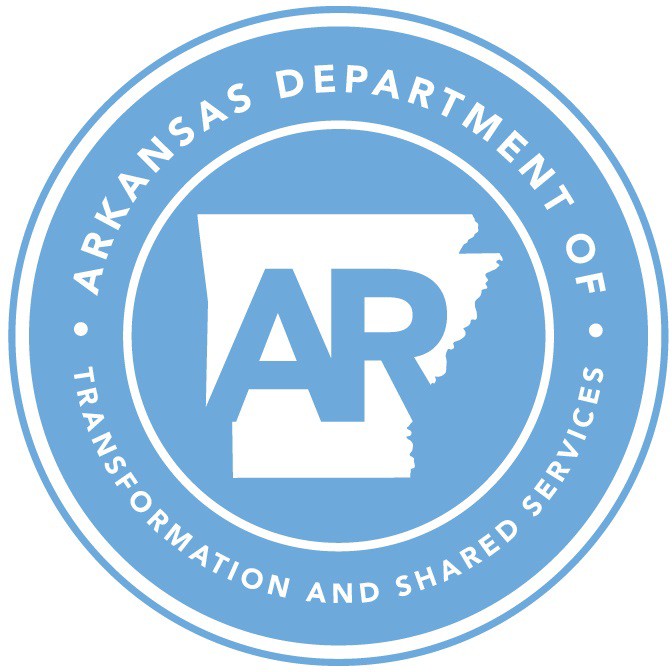 OFFICE OF STATE PROCUREMENTEmergency Procurement Justification FormComplete all sections of this Emergency Procurement Justification Form and follow the steps specified in the Emergency Procurement Procedures. Email the completed form, a copy of the unreleased purchase order, and a copy of the quotation abstract to the Office of State Procurement review mailbox at osp.review@arkansas.gov to ensure timely review.  Procurement Unit Requesting the Emergency ProcurementRequesting Department:  Requesting Division: Purchasing Contact:   Phone Number:    Email:  General InformationDescription of Service/Commodity:  Vendor Name:   Start Date of Resulting Contract:    Expiration Date of Resulting Contract:  Total Projected Cost: Identify the circumstances justifying an Emergency Procurement. Indicate how human life or health, state property, or the functional capability of a state agency is endangered. Provide additional details as needed.